Publicado en Madrid el 14/03/2024 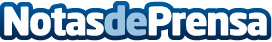 SENTIR: el primer teaser del innovador documental basado en la obra del pintor Joaquín SorollaLos creadores de SENTIR presentan el primer vídeo del ambicioso proyecto basado en la obra del pintor Joaquín Sorolla, que combinará pintura, animación, IA e investigación cognitivaDatos de contacto:Sergii ChebotarenkoSENTIR722 315 948Nota de prensa publicada en: https://www.notasdeprensa.es/sentir-el-primer-teaser-del-innovador Categorias: Nacional Cine Artes Visuales Música Historia Entretenimiento http://www.notasdeprensa.es